Управление образования, молодёжной политики и спорта администрации Пильнинского муниципального районаПРИКАЗ23.09.2021г.	№207/1 о.д.Об организации работы по повышению функциональной грамотности обучающихсяобщеобразовательных организаций Пильнинского районаВ соответствии с приказом министерства образования, науки и молодёжной политики Нижегородской области от 30 июня 2020 года № 316- 01-63-1063/20 «Об утверждении положения о региональной системе оценки качества образования Нижегородской области», в соответствии с письмом Министерства образования, науки и молодежной политики Нижегородской области от 17.09.2021 г. № Сл-316-01-64-60/21 «Об организации работы по повышению	функциональной	грамотности	обучающихся общеобразовательных организаций Нижегородской области», в целях организации работы по формированию и оценке функциональной грамотности обучающихся общеобразовательных организаций Пильнинского района в 2021-2022 учебном году приказываю:Утвердить план мероприятий («дорожную карту») по формированию и оценке функциональной грамотности обучающихся общеобразовательных организаций Пильнинского района на 2021-2022 учебный год (Приложение 1).Назначить ответственным за вопросы формирования функциональной грамотности обучающихся в общеобразовательных организациях Пильнинского района Сидягину Л.А., методиста ИДК управления образования.Руководителям общеобразовательных организаций:назначить специалиста, ответственного за вопросы формирования функциональной грамотности обучающихся;обеспечить прохождение курсов повышения квалификации по вопросам функциональной грамотности учителями, участвующими в формировании функциональной грамотности обучающихся 8-9 классов по шести направлениям (читательская грамотность, математическая грамотность, естественнонаучная грамотность, финансовая грамотность, глобальные компетенции и креативное мышление);актуализировать планы работы школьных методических служб в части формирования и оценки функциональной грамотности обучающихся;сформировать базу данных обучающихся 8-9 классов 2021-2022 учебного года, а также учителей, участвующих в формировании функциональной грамотности обучающихся 8-9 классов по шести направлениям (читательская грамотность, математическая грамотность, естественнонаучная грамотность, финансовая грамотность, глобальныекомпетенции и креативное мышление) с соблюдением требований Федерального закона от 27 июля 2006 года № 152-ФЗ «О персональных данных»;внедрить в учебный процесс банк заданий для оценки функциональной грамотности, разработанных ФГБНУ «Институт стратегии развития образования Российской академии образования»;организовать мероприятия в рамках методической поддержки учителей по вопросам формирования и оценки функциональной грамотности;организовать информационно-просветительскую работу с родителями (законными представителями), общественностью по вопросам функциональной грамотности;разработать план по формированию и оценке функциональной грамотности	обучающихся,	с	учетом	мероприятий,	предусмотренных«дорожной картой», в срок до 30.09.2021 года.Контроль за исполнением приказа возложить на заместителя начальника		управления	образования	Н.Г.	Андронычеву..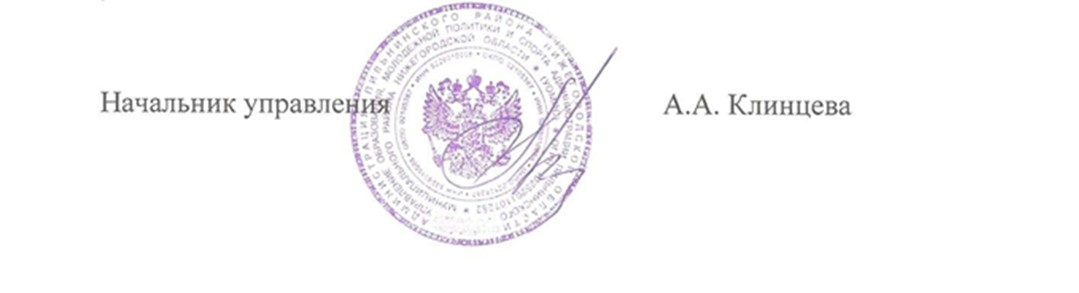 Приложение 1 к приказу УОМПСот 23.09.2021 г. №207/1План мероприятий («дорожная карта») по формированию и оценке функциональной грамотности обучающихся общеобразовательных организаций Пильнинского района на 2021-2022 учебный годМероприятияСрокиОтветственные1. Нормативное обеспечение1. Нормативное обеспечение1. Нормативное обеспечение1.1. Разработка и утверждение Плана мероприятий («дорожных карт»), направленных на формирование и оценку функциональной грамотности обучающихся общеобразовательных организаций на 2021/2022 учебный год намуниципальном уровне24.09.2021Управление образования (далее – УО)1.2. Разработка и утверждение Планов мероприятий («дорожных карт»), направленных на формирование и оценку функциональной грамотности обучающихся общеобразовательных организаций на 2021/2022 учебный год на уровнеобразовательной организации1.10.2021Общеобразовательные организации (далее – ОО)1.3.	Назначение	муниципальных	и	школьныхкоординаторов	по	вопросам	формирования функциональной грамотности обучающихся01.10.2021УО, ОО1.4. Изучение методических рекомендаций по использованию	общеобразовательными организациями банка заданий для оценки функциональной грамотности, разработанных ФГБНУ «Институт стратегии развитияобразования Российской академии образования»Ноябрь 2021ОО2. Организационно-методическое обеспечение2. Организационно-методическое обеспечение2. Организационно-методическое обеспечение2.1. Формирование муниципальной базы данных обучающихся 8-9 классов 2021/2022 учебного года, а также учителей, участвующих в формировании функциональной грамотностиобучающихся 8-9 классов по шести направлениямОктябрь 2021УО2.2. Участие в	вебинаре ГБОУ ДПО НИРО«Формирование функциональной грамотности как фактор повышения качества образования в регионе» для муниципальных координаторов по вопросам формирования функциональной грамотности обучающихся»01.11.2021УО, ОО2.3. Участие в еженедельных мероприятиях ГБОУ ДПО НИРО по вопросу формирования и оценки функциональной грамотности обучающихся2021-2022учебный годУО, ОО2.4. Актуализация планов работы РМО и ШМО учителей по предметам в части формирования и оценки	функциональной	грамотности обучающихсяОктябрь 2021руководители РМО, ОО2.5.Заседания		руководителей общеобразовательных	организаций	и педагогических работников, районных и школьных методических объединений по вопросам внедрения общеобразовательными организациями в учебный процесс банка заданийдля формирования и оценки функциональной грамотности2021-2022учебный годУО, ОО2.6. Создание условий по внедрению   в учебный процесс банка заданий для оценки функциональной грамотности, разработанных ФГБНУ «Институт стратегии развитияобразования Российской академии образования»;2021-2022учебный годОО2.7. Контроль внедрения в учебный процесс банка заданий	для	формирования	и	оценкифункциональной грамотности2021-2022учебный годОО, УО2.8. Мониторинг реализации плана мероприятий («дорожная карта») ОО, направленного на формирование и оценку функциональной грамотности обучающихся в 2021-2022 учебныйгодуежемесячноУО3. Кадровое обеспечение3. Кадровое обеспечение3. Кадровое обеспечение3.1. Создание условий повышения квалификации учителей, участвующих в формировании функциональной грамотности обучающихся 8-9 классов по шести направлениям (читательская грамотность, математическая грамотность, естественнонаучная грамотность, финансовая грамотность, глобальные компетенции икреативное мышление);с 30.11.2021УО, ОО3.2. Трансляция успешного опыта формирования и оценки функциональной грамотности (мастер-классы, открытые уроки, методические недели)В течение годаОО4. Информационное сопровождение4. Информационное сопровождение4. Информационное сопровождение4.1. Размещение на официальном сайте управления образования, в муниципальных СМИ информациио функциональной грамотности2021-2022учебный годУО4.2. Информирование общественности, проведение разъяснительной работы с участниками образовательных отношений по вопросам формирования и оценки функциональнойграмотности2021-2022учебный годУО, ОО